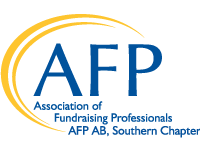 		AFP Southern Alberta Chapter Professional Development Grant ApplicationEligibility: Successful applicants must be members of AFP Southern Alberta Chapter and be gainfully employed in a position where at least 50% of their responsibility is in a fundraising capacity. Criteria: Preference will be given to those who have never attended a fundraising conference (but all members are encouraged to apply). Applicable conferences include but are not limited to: Case VIII, AFP ICON, CAGP, Western Canada Fundraising Conference, and AFP Congress. This grant is also applicable to other fundraising conferences or expenses related to fundraising accreditations. Application FormIn order for all our members to benefit from this grant funding, we request the successful applicant participate in sharing their experience through social media during the event. After the event, we also request the successful applicant provide a written synopsis highlighting key points or provide a 5 minute oral presentation on a topic they found particularly insightful.Signature								DateName:Organization:Operating budget:Proposed conference or professional development expense?Date of proposed conference or professional development expense?Have you ever attended a fundraising conference? If yes, when was the last time you attended?If you are seeking a grant to attend a conference, why did you choose this conference?Would you feel comfortable sharing social media handles for AFP Southern AB Chapter to tag on grant related posts? If yes, list your handles: